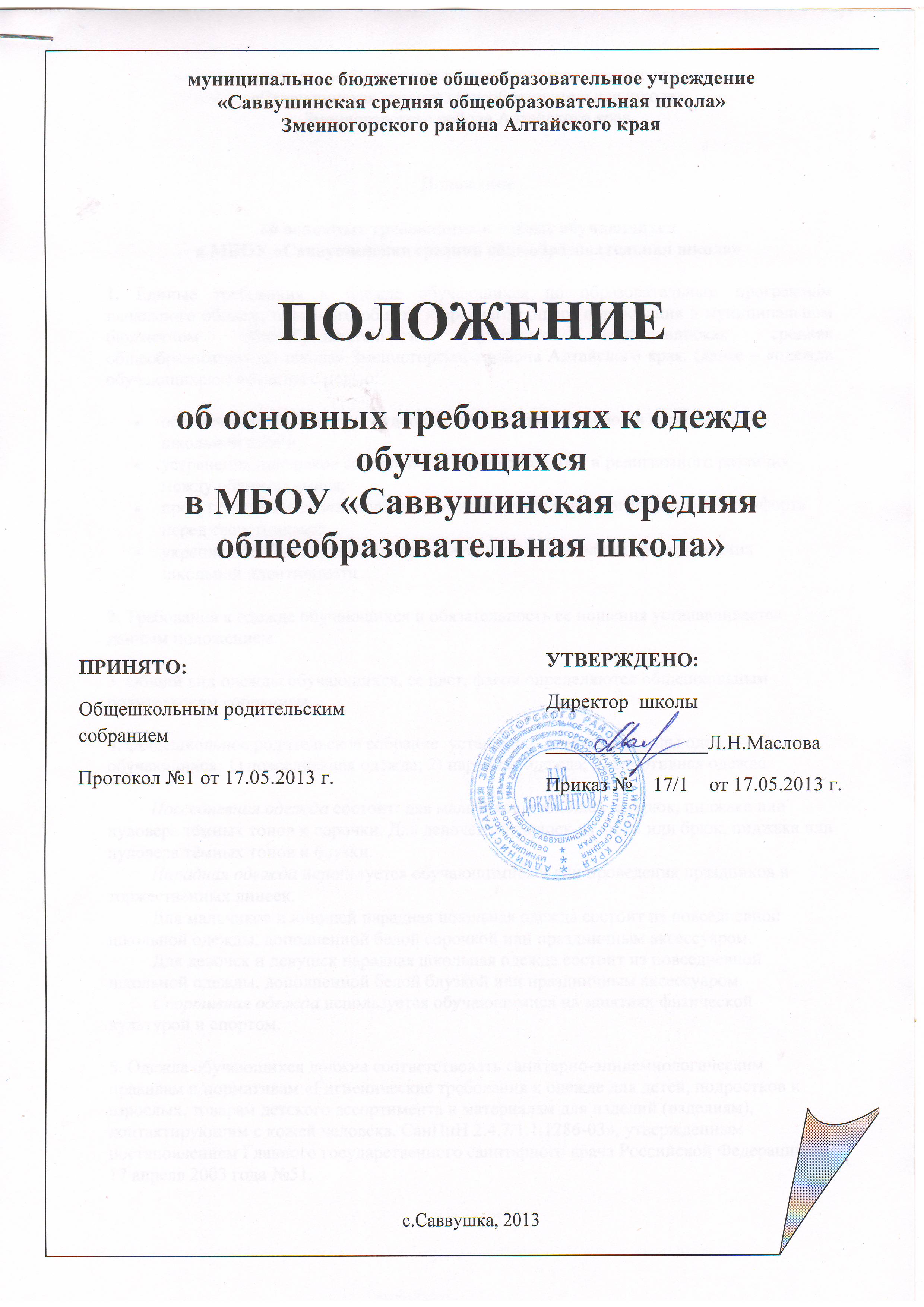 муниципальное бюджетное общеобразовательное учреждение «Саввушинская средняя общеобразовательная школа» Змеиногорского района Алтайского краяПоложение 

об основных требованиях к одежде обучающихся в МБОУ «Саввушинская средняя общеобразовательная школа» 1. Единые требования к одежде обучающихся по образовательным программам начального общего, основного общего и среднего общего образования в муниципальном бюджетном общеобразовательном учреждении «Саввушинская средняя общеобразовательная школа» Змеиногорского района Алтайского края. (далее – «одежда обучающихся») вводятся с целью: обеспечения обучающихся удобной и эстетичной одеждой в повседневной школьной жизни; устранения признаков социального, имущественного и религиозного различия между обучающимися; предупреждения возникновения у обучающихся психологического дискомфорта перед сверстниками; укрепления общего имиджа образовательной организации, формирования школьной идентичности. 2. Требования к одежде обучающихся и обязательность ее ношения устанавливается  данным положением.3. Общий вид одежды обучающихся, ее цвет, фасон определяются общешкольным родительским собранием.4. Общешкольное родительское собрание  установило следующие виды одежды обучающихся: 1) повседневная одежда; 2) парадная одежда; 3) спортивная одежда.Повседневная одежда состоит: для мальчиков и юношей из брюк, пиджака или пуловера тёмных тонов и сорочки. Для девочек и девушек из юбки или брюк, пиджака или пуловера тёмных тонов и блузки.Парадная одежда используется обучающимися в дни проведения праздников и торжественных линеек.Для мальчиков и юношей парадная школьная одежда состоит из повседневной школьной одежды, дополненной белой сорочкой или праздничным аксессуаром.Для девочек и девушек парадная школьная одежда состоит из повседневной школьной одежды, дополненной белой блузкой или праздничным аксессуаром.Спортивная одежда используется обучающимися на занятиях физической культурой и спортом.5. Одежда обучающихся должна соответствовать санитарно-эпидемиологическим правилам и нормативам «Гигиенические требования к одежде для детей, подростков и взрослых, товарам детского ассортимента и материалам для изделий (изделиям), контактирующим с кожей человека. СанПиН 2.4.7/1.1.1286-03», утвержденным постановлением Главного государственного санитарного врача Российской Федерации от 17 апреля 2003 года №51.6. Одежда обучающихся должна соответствовать погоде и месту проведения учебных занятий, температурному режиму в помещении.7. Внешний вид и одежда обучающихся должны соответствовать общепринятым в обществе нормам делового стиля и носить светский характер.8. Обучающимся запрещается ношение в школе одежды, обуви и аксессуаров с травмирующей фурнитурой, символикой асоциальных неформальных молодежных объединений, а также пропагандирующих психоактивные вещества и противоправное поведение.